РЕШЕНИЕ заседания Совета директоров профессиональных образовательных организаций Тюменской области19.02.2015 г.									    	  г. ТюменьПредседатель								Т.Е. Шпак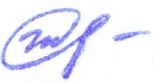 Перечень порученийСрокиПредседателю Совета директоровУтвердить План работы учебно-методического объединения по социально-педагогической работе на 2015 год 19.02.2015 г.Утвердить План работы учебно-методического объединения по учебно-методической работе на 2015 год19.02.2015 г.Ввести в состав Совета директоров профессиональных образовательных организаций Тюменской области Паутова Дмитрия Николаевича, директора Колледжа информатики и связи Тюменского государственного нефтегазового университета19.02.2015 г.1.4. Утвердить базовые площадки по направлениям:- внедрение образовательных технологий обучения взрослого населения – ГАПОУ ТО «Западно-Сибирский государственный колледж»;- методическое сопровождение дистанционного и электронного обучения - ГАПОУ ТО «Тюменский колледж водного транспорта»;- внедрение педагогических технологий, направленных на формирование и развитие профессиональных компетенций - ГАПОУ ТО «Тюменский колледж  транспорта»;- внедрение элементов дуальной системы обучения в профессиональное образование – ГАПОУ  ТО «Тюменский техникум индустрии питания, коммерции и сервиса»;-   организация образовательного процесса для обучения инвалидов и лиц с ограниченными возможностями здоровья - ГАПОУ ТО «Тюменский педагогический колледж»;- формирование компетенций в рамках движения WorldSkills Russia -  ГАПОУ ТО «Тюменский техникум строительной индустрии и городского хозяйства»;- внедрение клиенто-ориентированных технологий - ГАПОУ ТО «Тюменский медицинский колледж».19.02.2015 г.Сформировать состав временных рабочих групп по направлениям работы Совета директоровдо 05.03.2015 .Руководителям Рабочих комиссий и базовых площадокОрганизовать работу по подготовке очередного заседания Советадо 07.04.2015 г.Подготовить предложения по возможным критериям оценки основных и дополнительных профессиональных образовательных программ с целью разработки методики составления регионального рейтинга программ профессиональной подготовки (Смолин Н.И., Шатохин Г.Г.).до 15.04.15Разработать алгоритм поэтапного внедрения электронного обучения и дистанционных образовательных технологий для ПОО с 2015-16 учебного года (Путра Е.В., Шпак Т.Е.).до 01.04.2015 г.Подготовить предложения по внедрению (использованию) элементов дуального обучения в образовательные программы по подготовке специалистов среднего звена и рабочих кадров (Галанина М.А., Агапов В.Н.).до 01.04.2015 г.Провести диагностику применения в образовательном процессе педагогических технологий, направленных на формирование и развитие профессиональных компетенций и разработать комплекс мероприятий по внедрению новых педагогических технологий  (Дубровина Т.Л., Агапов В.Н.).до 20.03.2015 г.Руководителям Учебно-методических объединенийОрганизовать работу по подготовке очередного заседания УМО:по социально-педагогической работе по вопросам- Проблемы психолого-педагогической адаптации обучающихся 1-го курса.- Организация студенческого самоуправления- Реализация плана основных мероприятий, посвящённых 70-летию Победы в Великой Отечественной войне 1941-1945 годов, в профессиональных образовательных организациях Тюменской области;по учебно-методической работе по вопросам- Методическое сопровождение разработки и внедрения дистанционных образовательных технологий с применением электронного обучения в ПОО Тюменской области.- Разработка перечня типовых локальных актов по научно-методической работе в ПОО.По плану работыДиректорам  профессиональных образовательных организаций Тюменской областиИзучить нормативно-правовую базу применения электронного обучения и дистанционных образовательных технологийпостоянноОпределить сферу применения (перечень специальностей, профессий, учебных, лабораторных, практических занятий, т.д.) и формы использования электронного обучения и дистанционных образовательных технологий.до 10.03.2015 г.Провести анализ соответствия реализуемых основных и дополнительных профессиональных образовательных программ потребностям региональной экономики с целью максимального удовлетворения потребностей экономики областипостоянноПодготовить рекомендации по совершенствованию подходов к прогнозированию кадровых потребностей экономики на основе имеющегося в ПОО опытадо 15.03.2015 г.Продолжить работу по созданию структурных подразделений для практико-ориентированного обучения в условиях реального производства (бизнеса)постоянноАктивизировать работу по вступлению образовательных организаций в отраслевые Ассоциации работодателейпостоянноСовместно с отраслевыми ассоциациями работодателей продолжить работу по независимой оценке и сертификации выпускников образовательных организацийпостоянноРекомендовать участвовать в издании третьей книги «Летопись добра» к 75-летию системы трудовых ресурсовРекомендовать участвовать в Форуме молодежи Уральского федерального округа «УТРО 2015».